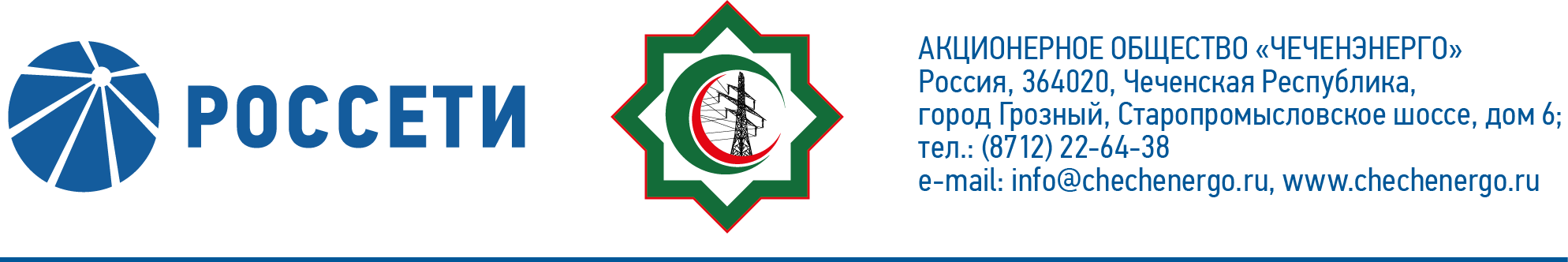 ПРОТОКОЛ №279заседания Совета директоров АО «Чеченэнерго»Дата проведения: 05 октября 2022 года.Форма проведения: опросным путем (заочное голосование).Дата и время подведения итогов голосования: 05 октября 2022 года 23:00.Дата составления протокола: 05 октября 2022 года.Всего членов Совета директоров Общества – 6 человек.В голосовании приняли участие (получены опросные листы):  Боев Сергей Владимирович Кадиров Иса Салаудинович Михеев Дмитрий Дмитриевич Рожков Василий ВладимировичХакимов Адам Салаудинович Амалиев Магомед ТюршиевичКворум имеется.ПОВЕСТКА ДНЯ:Об итогах энергосбытовой деятельности АО «Чеченэнерго» за 1 квартал 2022 года, в том числе о работе с дебиторской задолженностью.Об итогах энергосбытовой деятельности АО «Чеченэнерго» за 2 квартал 2022 года, в том числе о работе с дебиторской задолженностью.Об итогах выполнения инвестиционной программы АО «Чеченэнерго» за 1 полугодие 2022 года.О присоединении к изменениям в «Единый стандарт закупок ПАО «Россети» (Положение о закупке)», утвержденным решением Совета директоров ПАО «Россети» от 30.09.2022 (протокол № 508).Итоги голосования и решения, принятые по вопросу повестки дня:Вопрос №1: Об итогах энергосбытовой деятельности АО «Чеченэнерго» за 1 квартал 2022 года, в том числе о работе с дебиторской задолженностью. Решение:1. Принять к сведению отчет единоличного исполнительного органа АО «Чеченэнерго» об итогах энергосбытовой деятельности Общества за 1  квартал 2022 года, в том числе о работе с дебиторской задолженностью, согласно приложению №1 к настоящему решению Совета директоров Общества.2. Отметить ухудшение финансово-экономических показателей по сравнению с результатами прошлого года за 1 квартал 2022 года в соответствии с приложением №2 к настоящему решению Совета директоров Общества. 3. Отметить рост дебиторской задолженности в течение 1 квартала 2022 года.4. Принять меры к повышению уровня финансовой дисциплины АО «Чеченэнерго» при управлении дебиторской задолженностью, активизировать работу по истребованию дебиторской задолженности.Голосовали «ЗА»: Боев С.В., Кадиров И.С., Михеев Д.Д., Рожков В.В., Амалиев М.Т., Хакимов А.С.«ПРОТИВ»: нет  «ВОЗДЕРЖАЛСЯ»: нетРешение принято единогласно.Вопрос №2: Об итогах энергосбытовой деятельности АО «Чеченэнерго» за 2 квартал 2022 года, в том числе о работе с дебиторской задолженностью. Решение:1. Принять к сведению отчет единоличного исполнительного органа АО «Чеченэнерго» об итогах энергосбытовой деятельности Общества за 2  квартал 2022 года, в том числе о работе с дебиторской задолженностью, согласно приложению №3 к настоящему решению Совета директоров Общества.2. Отметить ухудшение финансово-экономических показателей по сравнению с результатами прошлого года за 2 квартал 2022 года в соответствии с приложением №4 к настоящему решению Совета директоров Общества. 3. Отметить рост дебиторской задолженности в течение 2 квартала 2022 года.4. Принять меры к повышению уровня финансовой дисциплины АО «Чеченэнерго» при управлении дебиторской задолженностью, активизировать работу по истребованию дебиторской задолженности.Голосовали «ЗА»: Боев С.В., Кадиров И.С., Михеев Д.Д., Рожков В.В., Амалиев М.Т., Хакимов А.С.«ПРОТИВ»: нет  «ВОЗДЕРЖАЛСЯ»: нетРешение принято единогласно.Вопрос №3: Об итогах выполнения инвестиционной программы АО «Чеченэнерго» за 1 полугодие 2022 года. Решение:Принять к сведению отчет единоличного исполнительного органа Общества об итогах выполнения инвестиционной программы Общества за 1 полугодие 2022 года согласно приложению №5 к настоящему решению Совета директоров Общества.Отметить наличие реализации внеплановых инвестиционных проектов.Голосовали «ЗА»: Боев С.В., Кадиров И.С., Михеев Д.Д., Рожков В.В., Амалиев М.Т., Хакимов А.С.«ПРОТИВ»: нет  «ВОЗДЕРЖАЛСЯ»: нетРешение принято единогласно.Вопрос №4: О присоединении к изменениям в «Единый стандарт закупок ПАО «Россети» (Положение о закупке)», утвержденным решением Совета директоров ПАО «Россети» от 30.09.2022 (протокол № 508). Решение:Присоединиться к изменениям в «Единый стандарт закупок ПАО «Россети» (Положение о закупке)», утвержденным решением Совета директоров ПАО «Россети» от 30.09.2022 (протокол № 508), согласно приложению №6 к настоящему решению Совета директоров Общества. Голосовали «ЗА»: Боев С.В., Кадиров И.С., Михеев Д.Д., Рожков В.В., Амалиев М.Т., Хакимов А.С.«ПРОТИВ»: нет  «ВОЗДЕРЖАЛСЯ»: нетРешение принято единогласно.Председатель Совета директоров         				      И.С. КадировКорпоративный секретарь						      Н.С. КанцуроваПриложения:1.Отчет единоличного исполнительного органа АО «Чеченэнерго» об итогах энергосбытовой деятельности Общества за 1  квартал 2022 года, в том числе о работе с дебиторской задолженностью.2.Результаты энергосбытовой деятельности АО «Чеченэнерго» за 1 квартал 2022 года.3.Отчет единоличного исполнительного органа АО «Чеченэнерго» об итогах энергосбытовой деятельности Общества за 2  квартал 2022 года, в том числе о работе с дебиторской задолженностью.4.Результаты энергосбытовой деятельности АО «Чеченэнерго» за 2 квартал 2022 года.5.Отчет единоличного исполнительного органа Общества об итогах выполнения инвестиционной программы Общества за 1 полугодие 2022 года.6.Изменения в «Единый стандарт закупок ПАО «Россети» (Положение о закупке)», утвержденные решением Совета директоров ПАО «Россети» от 30.09.2022 (протокол № 508).7.Опросные листы членов Совета директоров, принявших участие в заседании.